Klasa III Au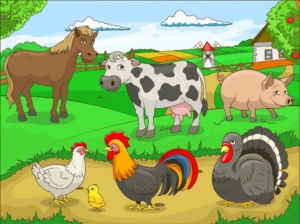 wtorek, 19.05.2020r.  „Twórczość dziecięca”• Dlaczego sztuka jest istotnym elementem światowego dziedzictwa kulturowego?• Po czym można poznać, że zwierzęta są pożyteczne dla człowieka?• Który ze sposobów odejmowania liczb trzycyfrowych uważasz za najłatwiejszy   i dlaczego?  Edukacja polonistyczna:1. Przeczytaj tekst informacyjny w podręczniku pol. – społ. na str. 54 i 55.2. Wykonaj zadania w ćwiczeniach pol. – społ. na str. 22.Edukacja matematyczna:3. Zapoznaj się ze sposobami odejmowania liczb w zadaniu 2 i 3 w podręczniku mat. - przyr. na str. 56.4. W zeszycie w kratkę zapisz i rozwiąż poniższe przykłady dwoma sposobami:Sposób Adama:674 – 323 = 674 – 300 – 20 – 3 = 374 – 20 – 3 = 354 – 3 = 351695 – 463 =787 – 454 =989 – 762 =957 – 814 =657 – 245 =Sposób Doroty:350 – 70 = (350 – 50) – 20 = 300 – 20 = 280570 – 90 =640 – 60 =310 – 50 =430 – 70 =620 – 40 =5. W ćwiczeniach mat. – przyr. na str. 62 wykonaj zadanie 2. Zadanie 1 ze str. 63 dla chętnych. Edukacja przyrodnicza:6. Posłuchaj zagadek o  zwierzętach na wsi. Z płyty ze słuchowiskami wybierz nr 24.https://www.mac.pl/piosenki/piosenki-otoja#ojkl3 7. Obejrzyj filmy  o zwierzętach żyjących na wsi:https://www.youtube.com/watch?v=v4R2rkylrc0 https://www.youtube.com/watch?v=CpcmvJTO5G4 8. Zapoznaj się z ilustracjami w podręczniku mat. – przyr. na str. 54 i 55. 9. W zeszycie do przyrody zapisz:kogut – kura – pisklę				kozioł -– koza - koźlę byk – krowa – cielę				maciorka ( owca ) -– baran - jagnięogier – klacz – źrebię				indor -  indyczka - indyczekkaczka – kaczor – kaczątko			gąsior -– gęś - gąsiątkoknur – maciora ( locha ) – cielęKrowa mieszka w oborze.			Owca mieszka w owczarni.Koń mieszka w stajni.			Świnia mieszka w chlewie.Koza mieszka w koziarni.			Kura mieszka w kurniku.10. W ćwiczeniach mat. – przyr. na str. 60 i 61 wykonaj zadanie 1.     Trening:Dzień dobry!Dzisiaj ćwiczymy z przyborem nietypowym, a jest to...papier toaletowy :)https://youtu.be/ENCe-WnBwh8Miłej zabawy!p. RolettaReligia:Szczęść Boże.  Z okazji setnej rocznicy urodzin Jana Pawła II polecam wspólne rodzinne obejrzenie wspomnień związanych z wielką postacią Kościoła, jakim była osoba naszego rodaka Papieża Polaka.    W sobotę i niedzielę będziemy mieli okazję obejrzeć wiele ciekawych programów telewizyjnych przypominających nam życie oraz dzieło Papieża Jana Pawła II.Przesyłam link do wspólnego rodzinnego obejrzenia :https://www.youtube.com/watch?v=r57XFHhdorgSerdecznie pozdrawiam katechetka Dorota Karwath